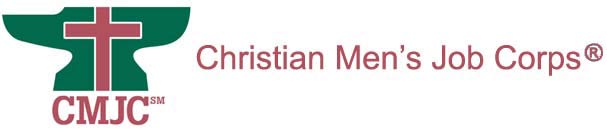 (*)Information Required For Insurance PurposesI attest that I have reviewed this information for errors, before signing, and that all the information provided on this application is both correct, and true, and I do hereby authorize CMJCSM, or its agent, to verify any and all the above information with the governing authorities mandating the stated community service hours.X______________________________ 				_______/____/________         	          Signature of Applicant			                         DateWorker InformationWorker InformationWorker InformationWorker InformationWorker InformationWorker InformationWorker InformationFirst NameMiddle Int.Middle Int.Last NameLast NameLast NameLast NameAddressApt. NumberCityCityStateZip CodeZip CodeDate of BirthEmailEmailEmailPhone Number (Cell)Phone Number (Cell)Phone Number (Cell)Phone Number (Home)Community Service Hours Needed:Community Service Hours Needed:Community Service Hours Needed:Community Service Hours Needed:Community Service Hours Needed:Community Service Hours Needed:Community Service Hours Needed:Community Service Hours Needed:Have you ever been convicted for a Sexual Crime? **Have you ever been convicted for a Sexual Crime? **Have you ever been convicted for a Sexual Crime? **Have you ever been convicted for a Sexual Crime? **Have you ever been convicted for a Sexual Crime? **YesNoHave you ever been convicted for a Sexual Crime? **Have you ever been convicted for a Sexual Crime? **Have you ever been convicted for a Sexual Crime? **Have you ever been convicted for a Sexual Crime? **Have you ever been convicted for a Sexual Crime? **Have you ever been convicted for an Assault Charge? **Have you ever been convicted for an Assault Charge? **Have you ever been convicted for an Assault Charge? **Have you ever been convicted for an Assault Charge? **Have you ever been convicted for an Assault Charge? **YesNoHave you ever been convicted for an Assault Charge? **Have you ever been convicted for an Assault Charge? **Have you ever been convicted for an Assault Charge? **Have you ever been convicted for an Assault Charge? **Have you ever been convicted for an Assault Charge? **Are you a Christian Men’s/Womens Job Corps® Alumni?Are you a Christian Men’s/Womens Job Corps® Alumni?Are you a Christian Men’s/Womens Job Corps® Alumni?Are you a Christian Men’s/Womens Job Corps® Alumni?Are you a Christian Men’s/Womens Job Corps® Alumni?YesNoAre you a Christian Men’s/Womens Job Corps® Alumni?Are you a Christian Men’s/Womens Job Corps® Alumni?Are you a Christian Men’s/Womens Job Corps® Alumni?Are you a Christian Men’s/Womens Job Corps® Alumni?Are you a Christian Men’s/Womens Job Corps® Alumni?Probation Officer Contact InformationProbation Officer Contact InformationProbation Officer Contact InformationProbation Officer Contact InformationProbation Officer Contact InformationProbation Officer Contact InformationProbation Officer Contact InformationNameNamePhone NumberPhone NumberCity/StateCity/StateCity/StatePlease Indicate Any Trade or Work Skills That You Have: (Ex. A/C, Plumbing, Construction, Flooring, Landscaping, Etc.)Please Indicate Any Trade or Work Skills That You Have: (Ex. A/C, Plumbing, Construction, Flooring, Landscaping, Etc.)Please Indicate Any Trade or Work Skills That You Have: (Ex. A/C, Plumbing, Construction, Flooring, Landscaping, Etc.)Please Indicate Any Trade or Work Skills That You Have: (Ex. A/C, Plumbing, Construction, Flooring, Landscaping, Etc.)Please Indicate Any Trade or Work Skills That You Have: (Ex. A/C, Plumbing, Construction, Flooring, Landscaping, Etc.)Please Indicate Any Trade or Work Skills That You Have: (Ex. A/C, Plumbing, Construction, Flooring, Landscaping, Etc.)Please Indicate Any Trade or Work Skills That You Have: (Ex. A/C, Plumbing, Construction, Flooring, Landscaping, Etc.)